Breisete naturreservat og Rodeholene naturreservat - melding om å starte arbeid med forvaltningsplanStatsforvaltaren vil med dette brevet melde oppstart av arbeidet med forvaltningsplan for Breisete naturreservat, og for Rodeholene naturreservat.Breisete naturreservat og Rodeholene naturreservat vart båe oppretta ved kgl.res. 22.06.2018 gjennom frivillig skogvern. Statsforvaltaren i Vestland er forvaltningsstyresmakt for dei to naturreservata. Ein forvaltningsplan skal vere eit hjelpemiddel for å oppretthalde verneformålet og for å fremje verneverdiane. Forvaltningsplanar blir utarbeidde innanfor rammene i gjeldande verneforskrift. Dei skal også fungere som rettleiar for forvaltningsstyresmaktene. Ein forvaltingsplan er ikkje eit juridisk bindande dokument, men skal avklare handtering av verne- og brukarinteresser i området på bakgrunn av verneforskrifta som gjeld i områda. Verneforskrift og grenser er såleis ikkje tema ved utarbeiding av forvaltningsplanar.Føremålet med oppretting av Breisete naturreservat går fram av § 1 i verneforskrifta: «Føremålet med naturreservatet er å ta vare på eit område med sitt biologiske og geologiske mangfald, som representerer ein bestemt type natur i form av eit stort og lite rørt skogområde med eit stort mangfald av skogs- og vegetasjonstypar, der større delar har areal med urskogprega skog. Området inneheld mykje daud ved. Målet er å ta vare på området i mest mogleg naturleg tilstand, med stadeigne artar og naturtypar, fugle- og dyreliv, og skogdynamikk styrt av naturlege prosessar.» Føremålet med oppretting av Rodeholene naturreservat går fram av § 1 i verneforskrifta: «Føremålet med naturreservatet er å ta vare på eit område med sitt biologiske og geologiske mangfald, som representerer ein bestemt type natur i form av eit stort og lite rørt skogområde med eit stort mangfald av skogs- og vegetasjonstypar, der større delar har areal med urskogprega skog. Området inneheld mykje daud ved. Målet er å ta vare på området i mest mogleg naturleg tilstand, med stadeigne artar og naturtypar, fugle- og dyreliv, og skogdynamikk styrt av naturlege prosessar.» Det er store allmenne interesser knytt til dei to naturreservata, samstundes som det er store naturverdiar i området. Statsforvaltaren vil gjere sitt til at prosessen med forvaltningsplan for dei to naturreservata skal vere ein open prosess med gode høve til å kome med innspel for alle som ønskjer det. Vi vil samarbeide med Sogndal kommune, grunneigar, rettshavarar og organisasjonar gjennom prosessen. Det kan vere aktuelt å arrangere opne møte som ein del av høyringa av framlegget til forvaltningsplan. Kunnskapsgrunnlaget i dei to naturreservata er godt gjennom undersøkingane som vart gjennomført i løpet av verneprosessen. I tillegg er det gjort nye undersøkingar i Breisete naturreservat i 2021. Vi ser det difor ikkje som aktuelt med nye biologiske undersøkingar i dei to områda. Statsforvaltaren planlegg å sende eit framlegg til forvaltningsplan både for Breisete naturreservat og for Rodeholene naturreservat på høyring hausten 2022. Etter høyringa vil fråsegner til framlegget til forvaltningsplan bli innarbeidd, og forvaltningsplan for Breisete naturreservat og for Rodeholene naturreservat en vil truleg vere ferdig i 2023.Vi ber om innspel til arbeidet med dei to forvaltningsplanane innan 10.05.2022. Innspel sendast til Statsforvaltaren i Vestland, sfvlpost@statsforvalteren.no. For meir informasjon kontakt prosjektmedarbeidar Tom Dybwad (tlf. 57 64 31 23, e-postadresse fmsftd@statsforvalteren.no).Dokumentet er elektronisk godkjentAdresseliste:Nils Joachim Knagenhjelm (gnr/bnr 105/2), Kaupanger Hovedgård, 6854 Kaupanger
Jomar Haukås, Porsmyrvegen 2 , 6854 Kaupanger
Bjørn Bjørkum, Kvernavegen 26 , 6854 Kaupanger
Åshild Øyre, Øyragrendi 108, 6858 FardalTorleiv Bjørk, Bjørkavegen 26, 6854 Kaupanger
Magne Selseng, Skogavegen 88, 6854 Kaupanger
Gunnar Dalaker, Øvste Skogen 41, 6854 Kaupanger
Helge Ruud, Øvsste Skogen 94, 6854 Kaupanger
Torbjørn Olstad, Øvste Skogen 29, 6854 Kaupanger
Kjellaug Olstad, Skogavegen 240, 6854 Kaupanger
Tommy Olstad, Skogavegen 244, 6854 Kaupanger
Oddbjørn Hauståker, Skogen 31, 6854 Kaupanger
Tommy Skjerven, Einevegen 3 , 6854 Kaupanger
Steinar Bødal, Skogavegen 189, 6854 Kaupanger
Mette Marie Heiberg, Øvre Amla 14 , 6854 KaupangSogndal kommune, postmottak@sogndal.kommune.no
Sogndal Bondelag v/ Jostein Flatland, jostein.flatland@online.no
Sogndal og Leikanger Bonde- og Småbrukarlag v/ Olav Nesse, olane@online.no
Kaupanger idrettslag v/ Bjarte Ramstad, bjarte.ramstad@online.no
Sogndal idrettslag orienteringsgruppa; akclarin@gmail.com
Sogndal jeger- og sportsfiskarlag v/ Finn Stedje, finnstedje@gmail.com
Sogndal Turlag v/ Leif Longvanes, leif.longvanes@hvl.no
Sogn Terrengsykkel, post@sognterrengsykkel.no
Bratt Moro, post@brattmoro.noBjørnar Aaberge Dale, bjornar.aaberge.dale@nmbu.noVestland fylkeskommune, post@vlfk.no
Sognekraft, post@sognekraft.noSygnir, post@sygnir.noHøgskulen på Vestlandet, avdeling Sogndal, servicetorget.sogndal@hvl.noNaturvernforbundet i Sogn og Fjordane, sognogfjordane@naturvernforbundet.no
Norges Jeger- og Fiskerforbund NJFF Sogn og Fjordane, sognogfjordane@njff.org
Norges vassdrags- og energidirektorat, region vest, rv@nve.no
Vestland Bondelag, sogn.fjordane@bondelaget.no
Sogn og Fjordane Bonde- og Småbrukarlag v/fylkessekretær, sognogfjordane@smabrukarlaget.no
Sogn og Fjordane Turlag, sft@dnt.noForum for natur og friluftsliv Sogn og Fjordane, sognogfjordane@fnf-nett.no
Sogn og Fjordane avd. NOF v/Anders Braanaas, anders.braanaas@enivest.net
Visit Sognefjord, info@sognefjord.noForsvarsbygg, post@forsvarsbygg.no
Norges jeger- og fiskerforbund, njff@njff.no
NOTS, kontakt@nots.no
Statnett, firmapost@statnett.no
Avinor, post@avinor.no
Luftfartstilsynet, postmottak@caa.no
Norges Naturvernforbund, naturvern@naturvernforbundet.no
Norsk institutt for Naturforsking NINA, firmapost@nina.no
Norsk ornitologisk forening (NOF), nof@birdlife.no
Norsk Skogbruksforening NORSKOG, firmapost@norskog.no
SABIMA, sabima@sabima.noUniversitetsmuseet i Bergen, post@um.uib.no
Universitetet i Bergen, Geologisk institutt, post@geo.uib.no
Verdens Naturfond (WWF Norge), wwf@wwf.no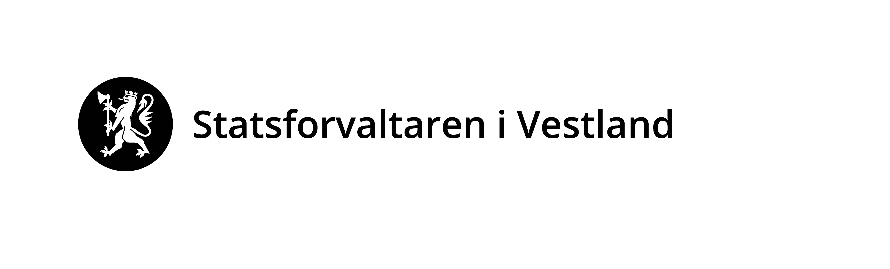 Vår dato:Vår dato:Vår dato:Vår ref:22.03.202222.03.202222.03.20222022/3892Dykkar dato:Dykkar dato:Dykkar dato:Dykkar ref:Sogndal kommuneSogndal kommuneSaksbehandlar, innvalstelefonSaksbehandlar, innvalstelefonSaksbehandlar, innvalstelefonSaksbehandlar, innvalstelefonSogndal kommuneSogndal kommuneTom Dybwad, 5764 3123Tom Dybwad, 5764 3123Tom Dybwad, 5764 3123Tom Dybwad, 5764 3123Sogndal kommuneSogndal kommuneSogndal kommuneSogndal kommuneSogndal kommuneSogndal kommuneSogndal kommuneSogndal kommuneSogndal kommuneSogndal kommuneMed helsingEline OrheimseksjonsleiarTom Dybwadprosjektmedarbeidar